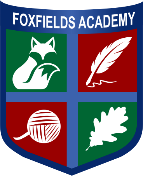   WEEK THREE: WB- 13th September and 4th October                                                                                                                                                                         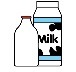 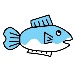 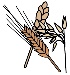 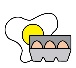                               LUNCH MENU               AUGUST - OCTOBER  2021MAIN COURSECrispy chicken mini filletsSausages & Yorkshire pudding with onion gravyBeef chilli con carnewith nachosChicken wrapped in bacon with cheeseOven baked Fish fingersVEGETARIAN COURSEHomemade Cheese, onion & potato pieTomato pasta bake with garlic bread sliceBaked potato with cheese, beans & side saladVegetable and cous cous stuffed pepperSpicy bean burger in a bunSIDES                Skinny friesSpaghetti hoopsGarden peas Roast potatoesBroccoli Sweetcorn Pilau rice  Sliced green beans Mashed   potatoesCarrotsCabbage ChipsPeasBaked beanssandwichesGammon ham cheeseRoast chickenCheese & onion mayoEgg mayoTuna & sweetcorn mayoBBQ chickenCheese                 Cheese saladTuna mayo  sweet choicesJam & coconut sponge & custardJellyFresh fruit      yoghurtRhubarb   & apple crumble & custardJellyFresh fruityoghurtDouble chocolate chip muffinJellyFresh fruit yoghurtDanish Apple cake& custardJellyFresh fruityoghurtIced coffee cakeJellyFresh fruityoghurt